Person with cancer—morphology of cancer, code (ICDO-3) NNNN/NExported from METEOR(AIHW's Metadata Online Registry)© Australian Institute of Health and Welfare 2024This product, excluding the AIHW logo, Commonwealth Coat of Arms and any material owned by a third party or protected by a trademark, has been released under a Creative Commons BY 4.0 (CC BY 4.0) licence. Excluded material owned by third parties may include, for example, design and layout, images obtained under licence from third parties and signatures. We have made all reasonable efforts to identify and label material owned by third parties.You may distribute, remix and build on this website’s material but must attribute the AIHW as the copyright holder, in line with our attribution policy. The full terms and conditions of this licence are available at https://creativecommons.org/licenses/by/4.0/.Enquiries relating to copyright should be addressed to info@aihw.gov.au.Enquiries or comments on the METEOR metadata or download should be directed to the METEOR team at meteor@aihw.gov.au.Person with cancer—morphology of cancer, code (ICDO-3) NNNN/NIdentifying and definitional attributesIdentifying and definitional attributesMetadata item type:Data ElementShort name:Morphology of cancerMETEOR identifier:270179Registration status:Health, Superseded 06/03/2009Definition:The histological classification of the cancer tissue (histopathological type) and a description of the course of development that a tumour is likely to take: benign or malignant (behaviour), as represented by a code.Data Element Concept:Person with cancer—morphology of cancerValue Domain:Morphology of cancer code (ICDO-3) NNNN/NValue domain attributesValue domain attributesValue domain attributesRepresentational attributesRepresentational attributesRepresentational attributesClassification scheme:International Classification of Diseases for Oncology 3rd editionInternational Classification of Diseases for Oncology 3rd editionRepresentation class:CodeCodeData type:NumberNumberFormat:NNNN/NNNNN/NMaximum character length:55Collection and usage attributesCollection and usage attributesGuide for use:ICDO morphology describes histology and behaviour as separate variables, recognising that there are a large number of possible combinations.In ICDO, morphology is a 4-digit number ranging from 8000 to 9989, and behaviour is a single digit which can be 0, 1, 2, 3, 6 or 9.Record morphology codes in accordance with ICDO coding standards. Use the 5th-digit to record behaviour. The 5th-digit behaviour code numbers used in ICDO are listed below:0 Benign1 Uncertain whether benign or malignantborderline malignancylow malignant potential 2 Carcinoma in situintraepithelialnon-infiltratingnon-invasive 3 Malignant, primary site6 Malignant, metastatic sitemalignant, secondary site 9 Malignant, uncertain whether primary or metastatic siteSource and reference attributesSource and reference attributesOrigin:International Classification of Diseases for Oncology, Third Edition (ICDO-3)Data element attributes Data element attributes Collection and usage attributesCollection and usage attributesCollection methods:Cancer registry use:In cancer registries morphology information should be obtained from a pathology report or pathology system, and recorded with/on the patient's medical record and/or the hospital's patient administration system. Additional information may also be sought from the patient's attending clinician or medical practitioner.Hospital morbidity use:In hospitals, the morphology code is modified for use with ICD-10-AM. The morphology code consists of histologic type (4 digits) and behaviour code (1 digit) ranging from 8000/0 to 9989/9. The '/' between the fourth and fifth digits is not supplied.Source and reference attributesSource and reference attributesOrigin:World Health OrganizationNew South Wales Health DepartmentState and Territory Cancer RegistriesReference documents:New South Wales Inpatient Statistics Collection Manual, 2000/2001Esteban D, Whelan S, Laudico A and Parkin DM editors. International Agency for Research on Cancer World Health Organization and International Association of Cancer Registries: Manual for cancer registry personnel. IARC Technical Report No 10. Lyon: IARC,1995Relational attributesRelational attributesRelated metadata references:Has been superseded by Person with cancer—morphology of cancer, code (ICDO-3) NNNN/N       Health, Superseded 07/12/2011
Is re-engineered from  Morphology of cancer, version 1, DE, NHDD, NHIMG, Superseded 01/03/2005.pdf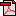  (16.3 KB)       No registration statusImplementation in Data Set Specifications:Cancer (clinical) DSS       Health, Superseded 07/12/2005DSS specific information: This information is collected for the purpose of:classifying tumours into clinically relevant groupings on the basis of both their morphology (cell type) and their degree of invasion or malignancy as indicated by the behaviour code component (the last digit of the morphology code);monitoring the number of new cases of cancer for planning treatment services.

Cancer (clinical) DSS       Health, Superseded 06/03/2009DSS specific information: This information is collected for the purpose of:classifying tumours into clinically relevant groupings on the basis of both their morphology (cell type) and their degree of invasion or malignancy as indicated by the behaviour code component (the last digit of the morphology code);monitoring the number of new cases of cancer for planning treatment services.